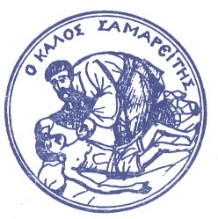 eWorkshop«Ρομποτική υποβοηθούμενη εκπαίδευση βάδισης σε παιδιά με ΕΠ (εγκεφαλική παράλυση)»Πέμπτη, 23 ΜΑΡΤΙΟΥ 2023 (έναρξη 11:00 π.μ.) Παρακαλούμε να επιστραφεί στο kalossamaritis.events@gmail.com    ή στο Fax: 210 9921283ΟΝΟΜΑΕΠΙΘΕΤΟΦΟΡΕΑΣ ή ΕΤΑΙΡΕΙΑΘΕΣΗ ή ΙΔΙΟΤΗΤΑΤΗΛΕΦΩΝΟE-MAIL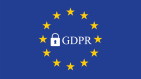 Τα ανωτέρω στοιχεία θα χρησιμοποιηθούν μόνο για τη συμμετοχή σας στη συγκεκριμένη εκδήλωση, δε θα δοθούν σε κανέναν και θα καταστραφούν από τα αρχεία μας, με το πέρας αυτής. 